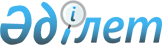 О внесении изменений и дополнения в приказ Министра сельского хозяйства Республики Казахстан от 23 мая 2016 года № 230 "Об утверждении Правил производства и оборота органической продукции"Приказ Министра сельского хозяйства Республики Казахстан от 19 марта 2020 года № 101. Зарегистрирован в Министерстве юстиции Республики Казахстан 2 апреля 2020 года № 20277
      ПРИКАЗЫВАЮ:
      1. Внести в приказ Министра сельского хозяйства Республики Казахстан от 23 мая 2016 года № 230 "Об утверждении Правил производства и оборота органической продукции" (зарегистрирован в Реестре государственной регистрации нормативных правовых актов № 13875, опубликован 13 июля 2016 года в информационно-правовой системе "Әділет") следующие изменения и дополнение:
      в Правилах производства и оборота органической продукции, утвержденных указанным приказом:
      дополнить параграфом 6-1 следующего содержания:
      "Параграф 6-1. Рыболовство
      85-1. При ведении рыболовства Производителем обеспечивается поддержание и улучшение воспроизводства экологической системы и сохранение водных и других природных ресурсов водоема, на котором ведется рыболовство, а также не допускается негативное воздействие на экологическую систему водоема.
      85-2. Способы рыболовства, утвержденные Приказом Министра сельского хозяйства Республики Казахстан от 16 января 2015 года № 18-04/17 "Об утверждении Перечня разрешенных к применению промысловых и непромысловых видов орудий и способов рыболовства" (зарегистрирован в Реестре государственной регистрации нормативных правовых актов № 10266), описываются в актах Производителя для соблюдения требований и условий параграфа 6 настоящих Правил и главы 3 Закона.";
      пункт 108 изложить в следующей редакции:
      "108. После прохождения процедуры подтверждения соответствия производства органической продукции и органической продукции Производитель наносит национальный знак соответствия органической продукции. 
      Изображение национального знака соответствия органической продукции, технические требования к нему и требования к его нанесению устанавливаются национальным стандартом Республики Казахстан СТ РК 3109-2017 "Продукция органическая. Национальный знак соответствия органической продукции. Технические требования и порядок маркирования органической продукции".";
      пункт 124 изложить в следующей редакции:
      "124. Эксплуатация всех транспортных средств для перевозки органической продукции допускается в соответствии с Санитарными правилами "Санитарно-эпидемиологические требования к транспортным средствам для перевозки пассажиров и грузов", утвержденными приказом Министра здравоохранения Республики Казахстан от 31 мая 2017 года № 359 (зарегистрирован в Реестре государственной регистрации нормативных правовых актов № 15695).". 
      2. Департаменту ветеринарной, фитосанитарной и пищевой безопасности Министерства сельского хозяйства Республики Казахстан в установленном законодательством порядке обеспечить:
      1) государственную регистрацию настоящего приказа в Министерстве юстиции Республики Казахстан;
      2) размещение настоящего приказа на интернет-ресурсе Министерства сельского хозяйства Республики Казахстан после его официального опубликования.
      3. Контроль за исполнением настоящего приказа возложить на курирующего вице-министра сельского хозяйства Республики Казахстан.
      4. Настоящий приказ вводится в действие по истечении десяти календарного дня после дня его первого официального опубликования. 
       "СОГЛАСОВАН"
Министерство здравоохранения
Республики Казахстан
      "СОГЛАСОВАН"
Министерство торговли и интеграции
Республики Казахстан
      "СОГЛАСОВАН"
Министерство экологии, геологии 
и природных ресурсов
Республики Казахстан
					© 2012. РГП на ПХВ «Институт законодательства и правовой информации Республики Казахстан» Министерства юстиции Республики Казахстан
				
      Министр сельского хозяйства 
Республики Казахстан 

С. Омаров
